                                                                                                                   108.Brčanske brigade br.3. 75246 ČelićTel: 035/660-101                                                                                 E-mail:djecijeobdanistecelic@outlook.com                                                                     Broj:01-04/24 Čelić: 12.02.2024.godineNa osnovu člana 53.  Stav 2 Zakona o predškolskom odgoju i obrazovanju (“Sl. Novine Tuzlanskog kantona “, br. 10/20 –prečišćeni tekst i 5/22),, člana 2.stav (1) Pravilnika o procedurama i bodovanju kandidata prilikom prijema u radni odnos u Ustanovu broj: 01-119/23 od 07.07.2023..godine i Odluke Upravnog odbora o upražnjenim radnim mjestima broj: 01-04/24 od 11.01.2024.godine , privremeni Upravni odbor Ustanove raspisuje:	                                                              JAVNI OGLAS	          za prijem u radni odnosMedicinska sestra- puno radno vrijeme  1 izvršilac na neodređeno vrijemeKuhinjski pomoćnik- čistačica prostorija, puno radno vrijeme, 1 izvršilac na neodređeno vrijemeKuhar,– puno radno vrijeme, 1 izvršilac, na neodređeno vrijemeUslovi javnog oglasa koji kandidati moraju ispunjavati:Opšti uslovi utvrđeni zakonom koji kandidati moraju ispunjavati:Da je državljanin Bosne i HercegovineDa je stariji od 18 godinaDa je zdravstveno sposoban za obavljanje poslova predvidjenih za radno mjesto na koje konkurirše;Da nije obuhvaćen odredbom člana IX  Ustava Bosne i Hercegovine.Pored općih uslova svi kandidati moraju ispunjavati i posebne uslove za navedena radna mjesta kako slijedi:Za radno mjesto pod rednim brojem 1.Medicinska sestraSrednja stručna sprema -/IV stepen stručne spreme završena medicinska škola  i položen stručni ispit, najmanje šest mjeseci radnog iskustva.2. Kuhinjski  pomoćnik /čistačica prostorijaPosebni uslovi: Nekvalifikovani radnik -NK, završena osnovna škola, sa ili bez radnog iskustvaBroj izvršilaca: 1 ( jedan)3. KuharPosebni uslovi: Kvalifikovani radnik -III stepen stručne spreme, završena ugostiteljska škola sa zvanjem kuhar, sa ili bez radnog iskustvaBroj izvršilaca: 1 (jedan). Opis poslova za raspisana radna mjesta  je utvrđen Pravilnikom o unutrašnjoj organizaciji i načinu rada Javne ustanove za predškolski odgoj i obrazovanje ‘’Čelić” .Kandidati su  dužni priložiti sljedeću dokumentaciju: -Prijavu na javni oglas sa kraćom biografijom, - Diplomu o potrebnoj stručnoj spremi,- Uvjerenje o državljanstvu ne starije od 6 mjeseci - U slučaju posjedovanja radnog iskustva dokazati potvrdom/uvjerenjem poslodavca ili porezne uprave - Ovjerenu izjavu da nije obuhvaćen odredbama člana IX 1. Ustava BiH.Lica koja ostvaruju prioritet u zapošljavanju u smislu odredbi člana 16. Zakona o dopunskim pravima branitelja i članova njihovih obitelji – prečišćen tekst (''Službene novine Tuzlanskog kantona'', broj: 10/20), dužna su priložiti i sljedeću dokumentaciju: - Dokaz kojim potvrđuju pripadnost jednoj od kategorija boračke populacije, a u skladu sa Pravilnikom o jedinstvenim kriterijima i pravilima za zapošljavanje branilaca i članova njihovih porodica u institucijama Tuzlanskog kantona. - Potvrdu /uvjerenje o nezaposlenosti od nadležne službe ( ne starije od mjesec dana)Ostale dokumente kojima se dokazuje ispunjavanje opštih uslova konkursa, izabrani kandidati su dužni dostaviti u roku od 8 ( osam ) dana nakon prijema na radno mjesto i to: - Uvjerenje od nadležnog suda da se protiv kandidata ne vodi krivični postupak ( ne starije od 3 mjeseca ), - Ljekarsko uvjerenje o zdravstvenoj sposobnosti (ne starije od 3 mjeseca) - Urednu sanitarnu knjižicu (popunjenu sanitarnu knjižicu sa izvršenim sanitarnim pregledom) Proces izbora kandidata  za prijem u radni odnos zasniva se na razmatranju dostavljene dokumentacije i usmenog razgovora/intervjua sa svakim od kandidata koji ispunjavaju uslove oglasa. Bodovanje kandidata se vrši u skladu sa Pravilnikom o procedurama i bodovanju kandidata prilikom prijema u radni odnos.Dokazi o ispunjavanju traženih uslova moraju biti priloženi u originalu ili ovjerenoj fotokopiji. Sa kandidatima koji budu ispunjavali uslove oglasa biće obavljen razgovor/intervju, o čemu će se kandidati naknadno obavijestiti.Sve tražene dokumente treba dostaviti lično ili preporučeno putem pošte na adresu: JU ZA PREDŠKOLSKI ODGOJ I OBRAZOVANJE ‘’ČELIĆ’’ ČELIĆ ,ULICA 108. BRČANSKE BRIGADE BR. 3 75246 ČELIĆ sa naznakom „Prijava na javni oglas  - ne otvaraj“ Javni oglas ostaje otvoren osam (8) dana od dana objavljivanja. Nepotpune, neuredne i neblagovremene prijave neće se uzeti u razmatranje.                                                                                                        Predsjednik Upravnog odbora :	____________________________	  Jasminka Tufekčić, prof.BOSNA I HERCEGOVINAFEDERACIJA BOSNE I HERCEGOVINETUZLANSKI  KANTONJU  ZA PREDŠKOLSKI  ODGOJ I  OBRAZOVANJE  ČELIĆDIREKTOR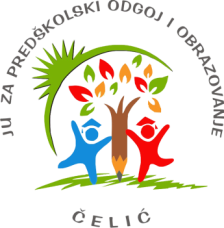 BOSNIA AND HERZEGOVINAFEDERATION OF BOSNIA AND HERZEGOVINATUZLA CANTONPI  FOR PRESCHOOL  EDUCATION DIRECTOR